高雄市福安國小110學年第2學期第18週教職員工朝報內容（111.6.7）午餐執秘：                                        	學務主任：     	             	    校長：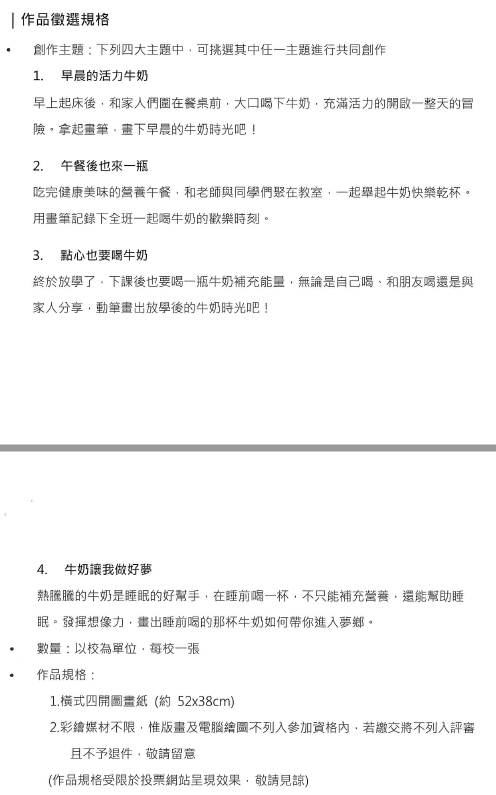 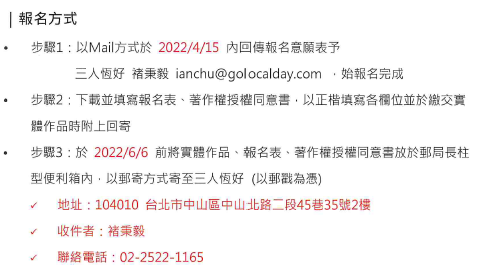 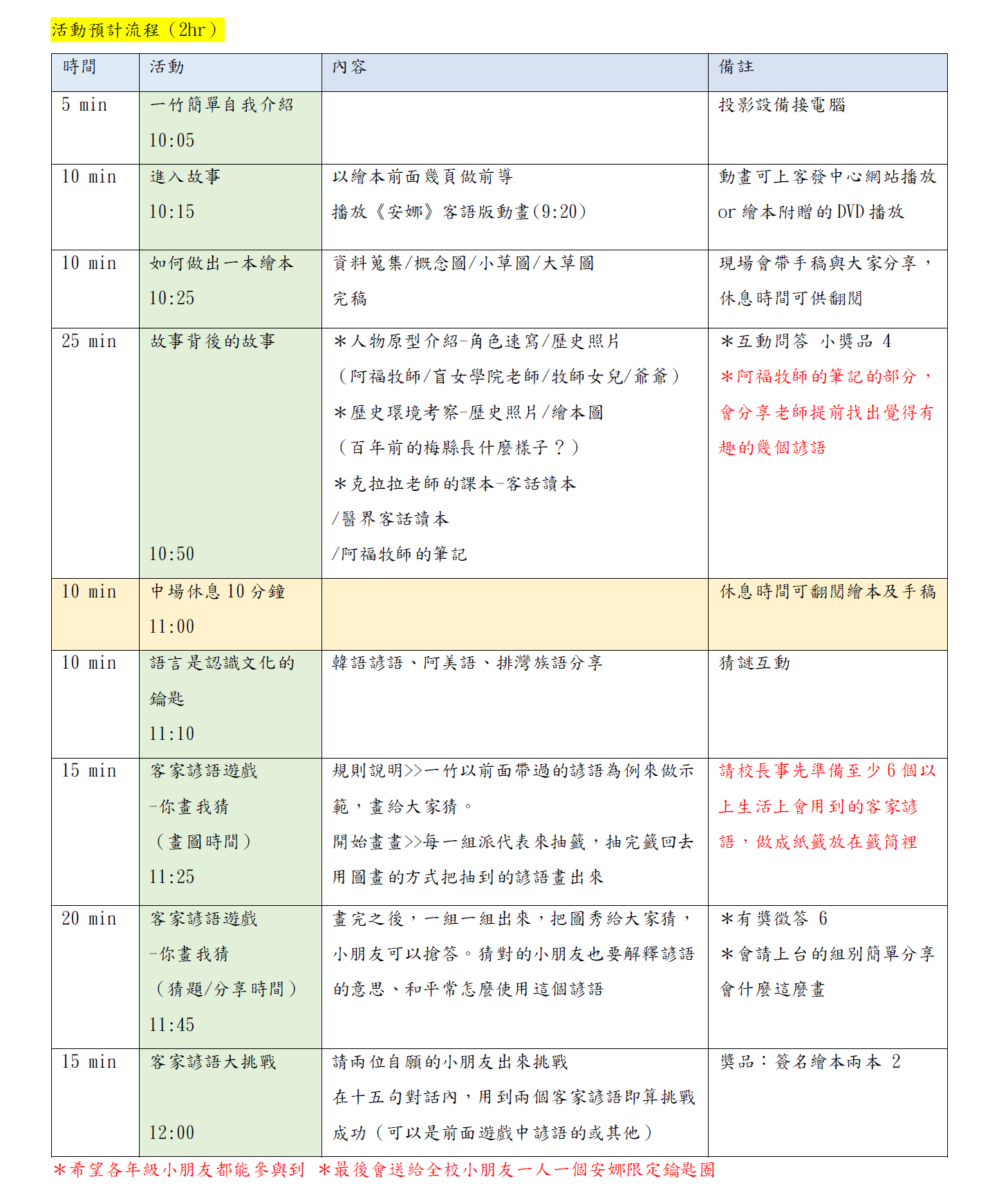 單位報 告 內 容報 告 內 容報 告 內 容備註本週大事6/6一本週大事6/7二本週大事6/8三*6/8畢業典禮9:00*6/8週三進修─兒童權利公約本週大事6/9四本週大事6/10五本週大事6/11六本週大事6/12日校長室1.本次畢業典禮採少部分實體。2.感謝國小與幼兒園畢業班老師辛勞。3.期末試卷出題請教學組協助討論說明。4.總務處請於晴天時協助除草。5.目前本校經保健室聯繫，學生疫苗施打率算高。1.本次畢業典禮採少部分實體。2.感謝國小與幼兒園畢業班老師辛勞。3.期末試卷出題請教學組協助討論說明。4.總務處請於晴天時協助除草。5.目前本校經保健室聯繫，學生疫苗施打率算高。1.本次畢業典禮採少部分實體。2.感謝國小與幼兒園畢業班老師辛勞。3.期末試卷出題請教學組協助討論說明。4.總務處請於晴天時協助除草。5.目前本校經保健室聯繫，學生疫苗施打率算高。人事室教務處1.週三進修─兒童權利公約 13:302.畢業典禮預演6/7  9:00 ，畢業典禮6/8  9:001.週三進修─兒童權利公約 13:302.畢業典禮預演6/7  9:00 ，畢業典禮6/8  9:001.週三進修─兒童權利公約 13:302.畢業典禮預演6/7  9:00 ，畢業典禮6/8  9:00教務組學務處一、因應6/6-6/12停課不停學防疫工作：        1.自6/6-6/12延長國小暫停實體課程改採遠距線上教學。        2.有關高雄市政府公布發放快篩試劑2支給國小學童以幼兒園已經於上週發放完畢        3.有關中央流行疫情指揮中心發布自6/6起發放高中、國中、國小、五專前三年學生每人              4支快篩試劑。待寄送到學校會再造冊並規劃領取。        4.今天有高雄市配發給學校教職員工每人2支的快篩試劑，學務處會再協商人員前往鼓山            國小領取。        5.校園防疫工作持續叮嚀，務必追蹤學生停課期間健康情形。如有學生或學校教職員工            「確診」，務必回報學務處，以利後續進行校安通報。               6.為了因應下星期可能復課，經5/30行政會議討論後，全校教職員工以及所有學生           (含幼兒園)於6/12(日)晚上8:00-9:00進行快篩，並且最晚於9:30之前回傳各班導              師。學校同仁請將快篩試劑結果回傳學務處。若快篩結果陰性隔天才可到校，若是陽              性請勿到校。一、因應6/6-6/12停課不停學防疫工作：        1.自6/6-6/12延長國小暫停實體課程改採遠距線上教學。        2.有關高雄市政府公布發放快篩試劑2支給國小學童以幼兒園已經於上週發放完畢        3.有關中央流行疫情指揮中心發布自6/6起發放高中、國中、國小、五專前三年學生每人              4支快篩試劑。待寄送到學校會再造冊並規劃領取。        4.今天有高雄市配發給學校教職員工每人2支的快篩試劑，學務處會再協商人員前往鼓山            國小領取。        5.校園防疫工作持續叮嚀，務必追蹤學生停課期間健康情形。如有學生或學校教職員工            「確診」，務必回報學務處，以利後續進行校安通報。               6.為了因應下星期可能復課，經5/30行政會議討論後，全校教職員工以及所有學生           (含幼兒園)於6/12(日)晚上8:00-9:00進行快篩，並且最晚於9:30之前回傳各班導              師。學校同仁請將快篩試劑結果回傳學務處。若快篩結果陰性隔天才可到校，若是陽              性請勿到校。一、因應6/6-6/12停課不停學防疫工作：        1.自6/6-6/12延長國小暫停實體課程改採遠距線上教學。        2.有關高雄市政府公布發放快篩試劑2支給國小學童以幼兒園已經於上週發放完畢        3.有關中央流行疫情指揮中心發布自6/6起發放高中、國中、國小、五專前三年學生每人              4支快篩試劑。待寄送到學校會再造冊並規劃領取。        4.今天有高雄市配發給學校教職員工每人2支的快篩試劑，學務處會再協商人員前往鼓山            國小領取。        5.校園防疫工作持續叮嚀，務必追蹤學生停課期間健康情形。如有學生或學校教職員工            「確診」，務必回報學務處，以利後續進行校安通報。               6.為了因應下星期可能復課，經5/30行政會議討論後，全校教職員工以及所有學生           (含幼兒園)於6/12(日)晚上8:00-9:00進行快篩，並且最晚於9:30之前回傳各班導              師。學校同仁請將快篩試劑結果回傳學務處。若快篩結果陰性隔天才可到校，若是陽              性請勿到校。 1.學務組1.蔬果安全農安研習分享
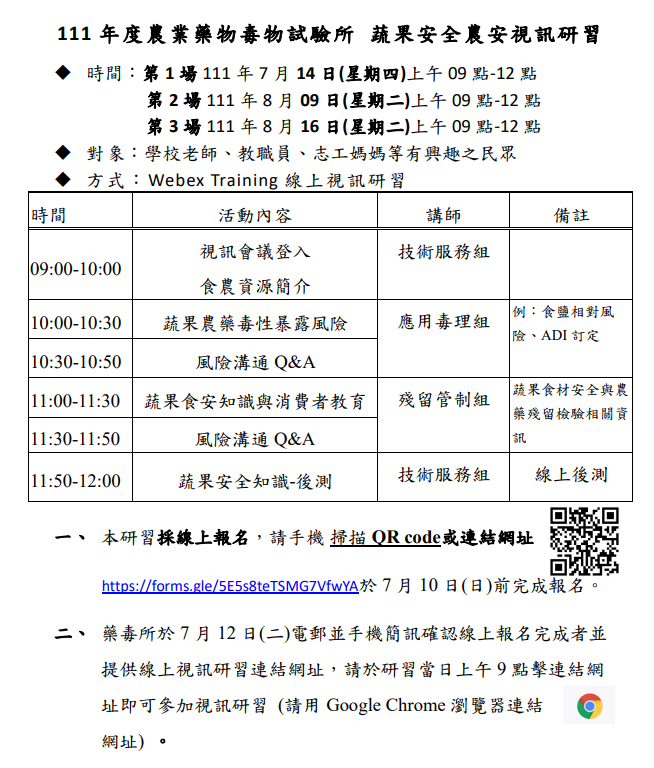 1.蔬果安全農安研習分享
1.蔬果安全農安研習分享
總務處1.6/6總務處前水生池發現雨傘節出沒請同仁注意安全。2.因太陽能施工造成屋頂漏水已經一一排除修復，如有漏水請立即通報總務處。3.總務處防疫假：妙珠6/2-6/9、錦文6/6-6/12。4.小田通道已經完成請大家多利用。1.6/6總務處前水生池發現雨傘節出沒請同仁注意安全。2.因太陽能施工造成屋頂漏水已經一一排除修復，如有漏水請立即通報總務處。3.總務處防疫假：妙珠6/2-6/9、錦文6/6-6/12。4.小田通道已經完成請大家多利用。1.6/6總務處前水生池發現雨傘節出沒請同仁注意安全。2.因太陽能施工造成屋頂漏水已經一一排除修復，如有漏水請立即通報總務處。3.總務處防疫假：妙珠6/2-6/9、錦文6/6-6/12。4.小田通道已經完成請大家多利用。事務組1.冷氣使用規範：已放在校網首頁1.冷氣使用規範：已放在校網首頁1.冷氣使用規範：已放在校網首頁其他人事：1.若有家人或本人確診或居隔請通知人事室2.尚未施打者由5人改為4人人事：1.若有家人或本人確診或居隔請通知人事室2.尚未施打者由5人改為4人人事：1.若有家人或本人確診或居隔請通知人事室2.尚未施打者由5人改為4人決示